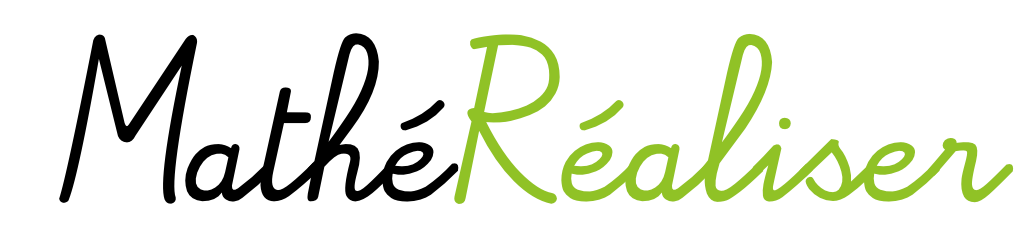 2e cycleLe jardin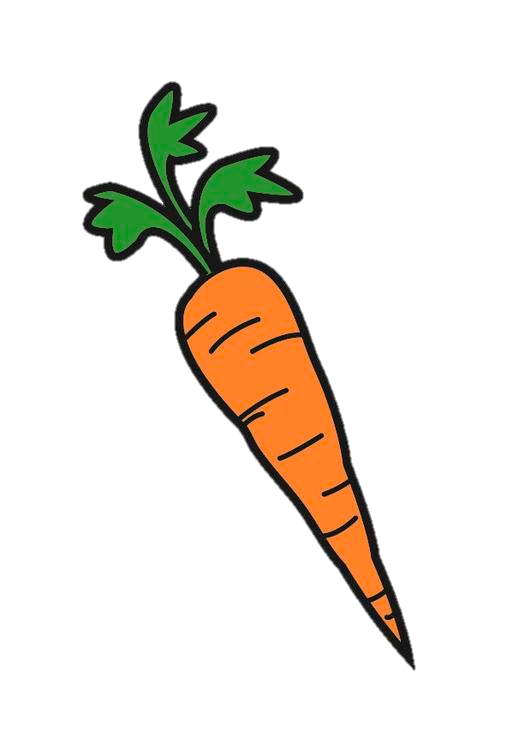 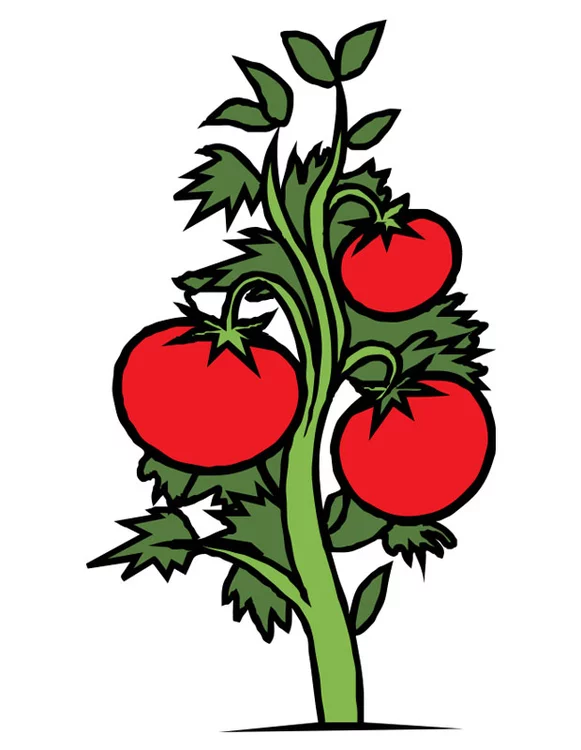 Matériel :RéglettesBlocs mosaiquesBlocs multibasesJetonsMatériel maison : blocs mosaïques plus grand, cercles, carrésIntentions :Travailler le sens de la fraction Travailler le partitionnement d’un toutTravailler la comparaison de fractionTravailler la résolution de problèmes (engagement réfléchi, respect des contraintes, validation)  Ton voisin veut faire un jardin et y planter des carottes, des tomates et de la laitue. Il veut accorder la moitié de la superficie aux carottes et accorder aux tomates une plus grande superficie qu’à la laitue.  Il se demande quelle fraction du jardin réserver à chacun des légumes. Propose-lui deux solutions.